Que nous exigions toujours ce qu'il y a de plus élevé, de plus approfondi, de plus fondamental, de plus exceptionnel, là où il n'y a tout de même rien d'autre à constater que les choses les plus basses et les plus superficielles et les plus ordinaires, rend effectivement malade...Nous voyons la décadence là où nous attendons le progrès, nous voyons le désespoir là où nous avons espoir, c'est là notre faute, notre malheur. Nous exigeons toujours tout là où, naturellement, il n'y a que peu à exiger, cela nous déprime. (Thomas Bernhard)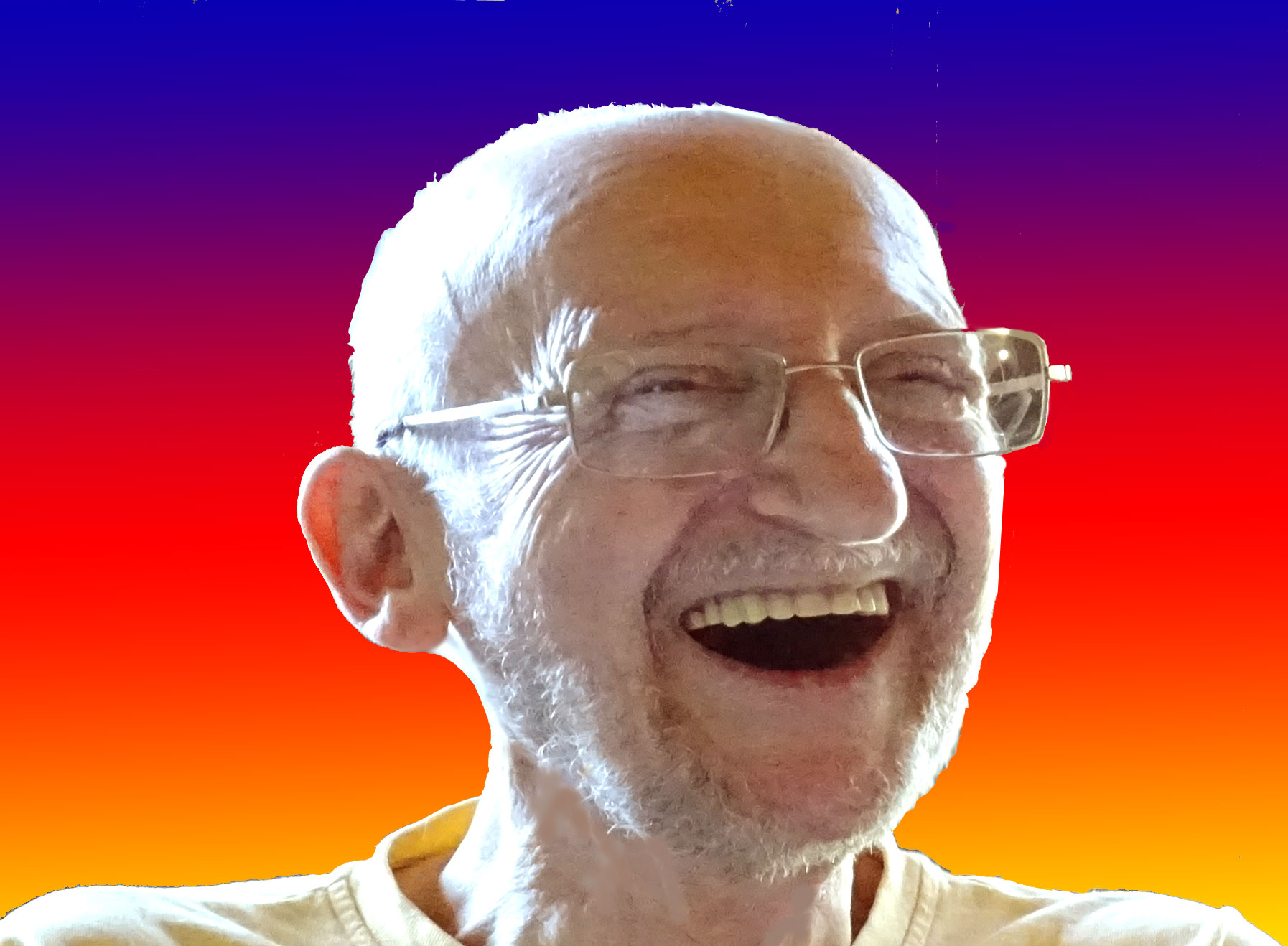 